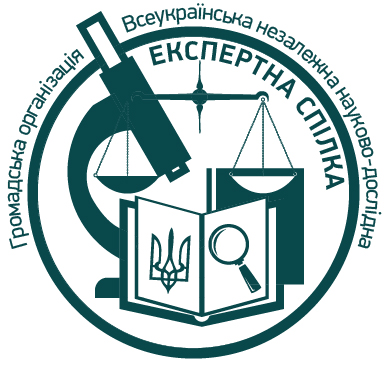 Увага! Оплата цього рахунку означає погодження з умовами поставки товарів. Повідомлення про оплату є обов'язковим, в іншому випадку не гарантується наявність товарів на складі. Товар відпускається за фактом надходження коштів на р/р Постачальника, самовивозом, за наявності довіреності та паспортаРахунок на оплату № ____ від _____________         20 ___     р.________________________________________________________ Постачальник: Громадська організація "Всеукраїнська незалежна науково-дослідна експертна спілка"Р/р UA463065000000026008300012103, Банк АТ "РАДА БАНК", м.Київ,  МФО 30650001004, м. Київ, вул. Антоновича, буд.23-В, офіс. 57,код за ЄДРПОУ 39174328,Не є платником податку на прибуток на загальних підставахПокупець: ____________________________________________________________________________							Разом:Всього найменувань 1, на суму 100,00 грн. Сто гривень 00 копійокВиписав(ла)_________________________________ --------------------------------------------------------------------------------------------------------------------------------------------------------------№ТоварКількістьКількістьЦінаСума№ТоварКількістьКількістьЦінаСума1Сплата вступного внеску 1Посл.100,00100,00